EDUCAÇÃO PRÉ- ESCOLARJardim de infância de Parada de PinhãoIndicação de atividades que pode desenvolver com as crianças, de 11/05 a 15/05/2020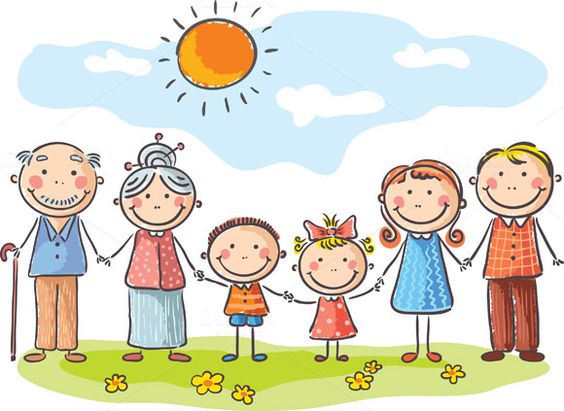 O Dia Internacional da Família é celebrado anualmente a 15 de maio.A celebração do Dia Internacional da Família visa, entre outros objetivos, destacar:a importância da família na estrutura do núcleo familiar e o seu relevo na base da educação infantil;A família é um lar;O da educação e do bem – estar é a família;A família é como o sarampo: uma pessoa tem quando é criança e fica para todo a vida.ÁREA DO CONHECIMENTO DO MUNDO/ ÁREA DE FORMAÇÃO PESSOAL E SOCIAL Atividades que podes fazer com a tua família:Fazer um piquenique.Ver um filme.Jogar jogos de tabuleiro.Fazer uma peça de teatro/música familiar.Tirar uma fotografia divertida com toda a família.ÁREA DE EXPRESSÃO E COMUNICAÇÃO Subdomínio da Música/ Domino da matemáticahttps://www.youtube.com/watch?v=t8Mg1LmOANA (família original)Domínio da Educação Artística - Subdomínio das Artes visuais 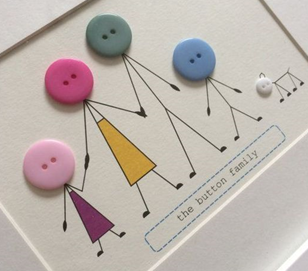 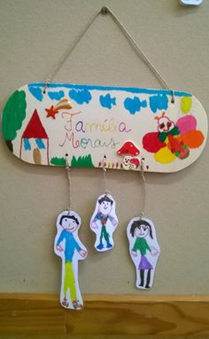 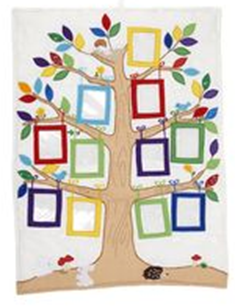 Podes fazer um trabalho para o dia da família á tua escolha, tens aqui algumas ideias.Domínio da linguagem e abordagem à escrita https://www.youtube.com/watch?v=o7ezVBaQBmM (A Família e a Árvore Genealógica)Depois de ouvires a história podes, fazer a árvore genológica da tua família e contares a tua história. Pedes a um adulto para escrever a tua “história da família”Boas atividades e aproveitem para brincar muito com os vossos filhos “ Aprender brincando”A minha família. 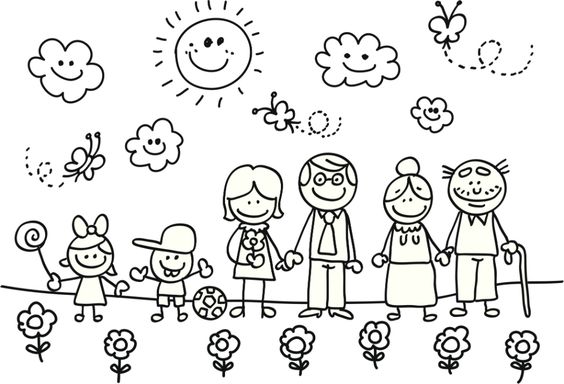 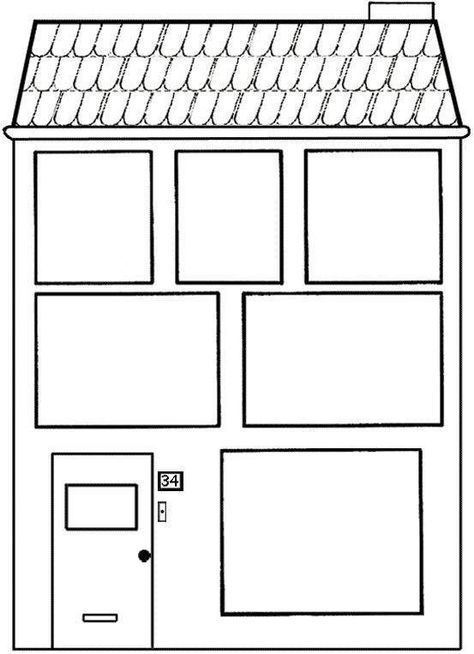 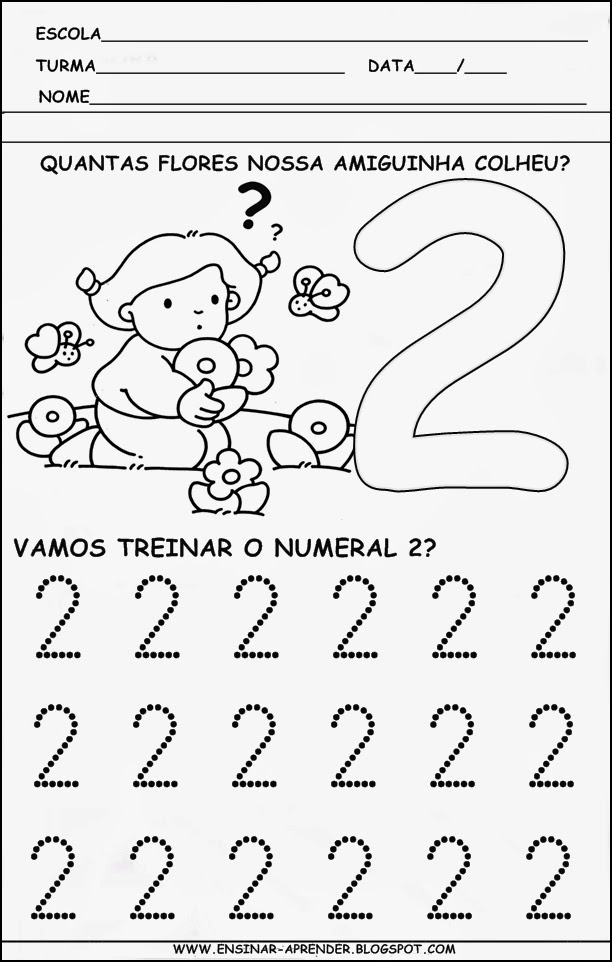 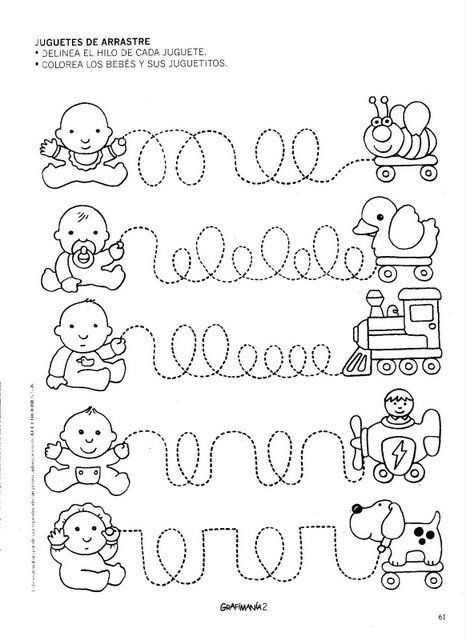 